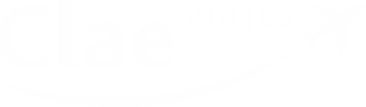 FIN DEL VIAJE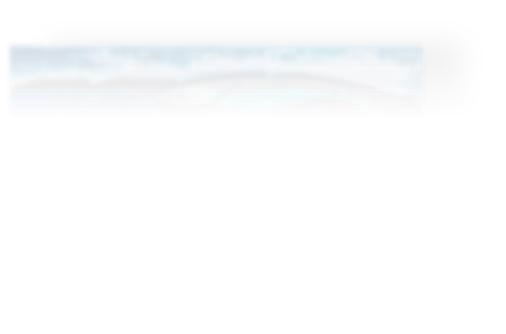 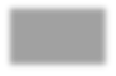 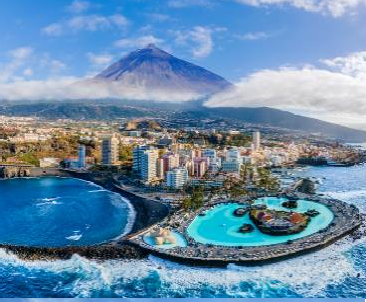 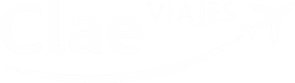 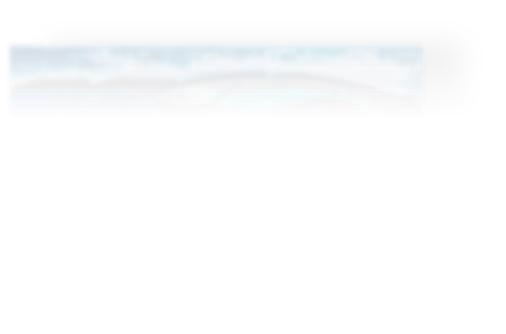 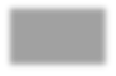 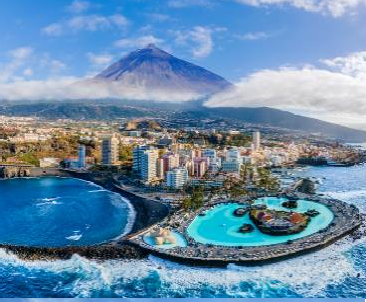 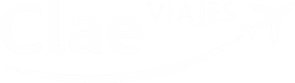 PROGRAMA DE VIAJE : TENERIFE 5 DÍAS CON OBSERVATORIO DE ASTRONÓMICODIA 1   ORIGEN / TENERIFESalida desde el centro escolar a las 8.30h con destino aeropuerto. Salida del vuelo dirección a Tenerife. Recogida del grupo en el aeropuerto de Los Rodeos, Norte de Tenerife, comenzamos una excursión acompañados de nuestra guía para comenzar visita al Parque Nacional del Teide. Para conocer mejor este espectacular parque y la vegetación que le rodea estaremos acompañados por un guía oficial . Efectuaremos un recorrido por Izaña hasta el Portillo y pararemos en el Centro de Visitantes del Parque. Continuaremos viaje hacia el Parador Nacional y el Mirador de la Ruleta. A última hora vuelta al hotel. Reparto de habitaciones, Cena y alojamiento.DIA 2   ICOD DE LOS VINOS / GARACHICODesayuno. Hoy nos estará esperando nuestra guía Maria Jesús para comenzar una visita por la costa norte de Tenerife. Nos acercamos primero a Garachico, Hacer una ruta a pie es la mejor forma de descubrir lo más interesante que ver en Garachico. Iglesias y conventos históricos, un castillo o unas piscinas naturales son motivo más que suficiente para realizar está visita. Luego que nuestra guía concluya esta visita nos dirigimos a Icod de los Vinos, El Drago Milenario, es probablemente, la figura que más identifica a Icod de Los Vinos.Desde luego, es una visita obligada, pero no menos que un recorrido por las callecitas empedradas y las pequeñas plazas y fuentes del corazón del municipio. En la parte alta se encuentra la Cueva del Viento, uno de los mayores tubos volcánicos del mundo. Vuelta al hotel para comida , tarde libre para disfrutar de Lago Martianez. Cena y alojamiento.DIA 3   OBSERVACIÓN ASTRONÓMICA EN EL TEIDE.Desayuno. Día libre en Puerto de la Cruz para disfrutar de Lago Martianez o realizar alguna compra, comida en el hotel. Por la tarde noche realizamos subida al Teide para vivir una experiencia disfrutando y aprendiendo de la mano de nuestro guía observando las estrellas y vivir así una experiencia única, cena picnic . Al terminar la visita vuelta al hotel y alojamiento.DIA 4   SIAM PARKDesayuno. Nos trasladaremos al sur de la isla para disfrutar de un divertido día de atracciones acuáticas en elparque Siam Park. Regreso al hotel por la tarde. Cena y alojamiento en el hotel.DIA 5  TENERIFE / IES RAMON CABANILLASRecogemos nuestro desayuno picnic en el hotel, traslado al aeropuerto a la hora convenida y salida del vuelocon destino aeropuerto de origen. Traslado del grupo al centro.IMPORTE TOTAL DESDE 440€Precios para grupos de 50 personasTasas de pernocta hotelera no incluidas, se pagan en destino en caso de haberlas.EL PRECIO INCLUYE:VUELO 1: Vuelo desde Origen con maleta de cabinaVUELO 2: Vuelo desde Tenerife con maleta de cabinaTraslado desde centro hasta aeropuerto de origenTraslado desde Hotel Puerto de la Cruz al Aeropuerto de TenerifeTraslado desde el Aeropuerto de origen al centroIncluye servicio autobús, el día para el Itinerario: Aeropuerto Tenerife, Teide, Puerto de la Cruz, ,Incluye servicio autobús, el día para el Itinerario: Hotel Puerto de la Cruz, Icod de los Vinos, Hotel Puerto de la Cruz, ,Incluye servicio autobús, el día para el Itinerario: Hotel Puerto de la Cruz, Siam Park, Hotel Puerto de la Cruz, ,Incluye servicio autobús, el día para el Itinerario: HOTEL PUERTO DE LA CRUZ, TEIDE (NOCTURNA), HOTEL PUERTO DE LA CRUZ, ,Alojamiento en Hotel tipo Checkin Concordia Playa (Puerto de la Cruz), en Régimen de Pensión Completa, Total Noches: 4.// Tasas porpersona/noche a pagar en destino 0€Incluye SIAM PARK SECUNDARIA (con comida incluida)Incluye Observación astronómica en el TeideIncluye VISITA GUIADA A GARACHICOIncluye VISITA GUIADA AL TEIDEIncluye RIFAS PARA AYUDA A FINANCIACIÓN VIAJE ESCOLAR (VIAJE A ROMA)Incluye Seguro Básico de ViajeSeguro de cancelación no incluidaOPCIONAL- Seguro de Cancelación por causas de fuerza mayor. Precio por escolar 25,52 €